«…Как можно простить врагу,
Как не перейти черту?
Как слезы сдержать в груди,
Видеть рассвет впереди,
Надеяться и верить?

Прошлый день уже не вернуть,
В этом будущей жизни суть:
Передать, сохранить, простить -
Нашим детям здесь еще жить…»Песня «#Жить»Музыка Игорь Матвиенко
Слова. В. Селезнёв И.Матвиенко, А.Шаганов, Д.Поллыева, Тимати.ОСТОРОЖНО,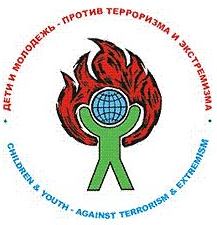 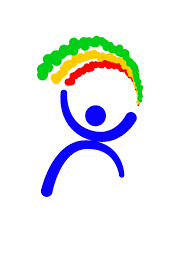 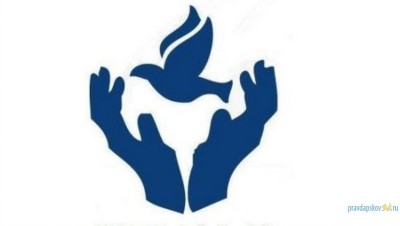 ЭКСТРЕМИЗМ!Информационные материалы по организации противодействия экстремизмуЭкстремизм - теория и практика достижения политических, идеологических, национальных, религиозных и иных общественно значимых целей с помощью «крайних», запрещенных, насильственных действийПреступления экстремистской направленности - преступления, совершенные по мотивам политической, идеологической, расовой, национальной или религиозной ненависти, или вражды либо по мотивам ненависти или вражды в отношении какой-либо социальной группы (пункт «е» статьи 63 УК России)Терроризм - идеология насилия и практика воздействия на принятие решения органами государственной власти, органами местного самоуправления или международными организациями, связанные с устрашением населения и (или) иными формами противоправных насильственных действийПомните, что участие в террористической деятельности является тяжким преступлением (УК РФ, Статьи 205-208,280-284), которое карается различными сроками лишения свободы. Если Вы уедете в ИГИЛ. Вы навсегда разрушите собственную жизнь и жизнь своих близких!Нормативно-правовые источники, регламентирующие противодействие экстремизму на территории Российской Федерации:Статья 280 УК РФ Публичные призывы к осуществлению экстремистской деятельностиСтатья 282 УК РФ Возбуждение ненависти либо вражды, а равно унижение человеческого достоинстваСтатья 282.1 УК РФ Организация экстремистского сообществаСтатья 282.2 УК РФ Организация деятельности экстремистской организацииСтатья 282.3. Финансирование экстремистской деятельностиСтатья 354.1 УК РФ Реабилитация нацизмаСтатья 5.26. КоАП РФ Нарушение законодательства о свободе совести, свободе вероисповедания и о религиозных объединенияхчасть 2 статьи 13.15 КоАП РФ Распространение информации об общественном объединении или иной организации, включенных в опубликованный перечень общественных и религиозных объединений, иных организаций, в отношении которых судом принято вступившее в законную силу решение о ликвидации или запрете деятельности по основаниям, предусмотренным Федеральным законом от 25 июля 2002 года № 114-ФЗ «О противодействии экстремистской деятельности», без указания на то, что соответствующее общественное объединение или иная организация ликвидированы или их деятельность запрещенаСтатья 20.28. КоАП России. Организация деятельности общественного или религиозного объединения, в отношении которого принято решение о приостановлении его деятельностиСтатья 20.29. КоАП России. Производство и распространение экстремистских материаловСтатья 20.3. КоАП России. Пропаганда либо публичное демонстрирование нацистской атрибутики или символики, либо атрибутики или символики экстремистских организаций, либо иных атрибутики или символики, пропаганда либо публичное демонстрирование которых запрещены федеральными законамиВ настоящее время на территории Российской Федерации действуют следующие виды экстремистских группировок:Исламистской направленностиНеоязыческой направленностиНационалистической направленностиКвазилиберальной направленностиЛевоэкстремистской направленностиТоталитарные секты и деструктивные культыСкинхеды«Антифа» и «кавказские скинхеды»Национал-большевистская партияПеречень общественных и религиозных объединений, иных некоммерческих организаций, в отношении которых судом принято вступившее в законную силу решение о ликвидации или запрете деятельности по основаниям, предусмотренным Федеральным законом «О противодействии экстремистской деятельности»: http://www.minjust.ru/ru/activity/nko/ perechen/Согласно Федеральному закону от 25 июля 2002 года №114 "О противодействии экстремистской деятельности",Экстремистская деятельность (экстремизм):насильственное изменение основ конституционного строя и нарушение целостности Российской Федерации;публичное оправдание терроризма и иная террористическая деятельность;возбуждение социальной, расовой, национальной или религиозной розни;пропаганда исключительности, превосходства либо неполноценности человека по признаку его социальной, расовой, национальной, религиозной или языковой принадлежности, или отношения к религии;нарушение прав, свобод и законных интересов человека и гражданина в зависимости от его социальной, расовой, национальной, религиозной или языковой принадлежности, или отношения к религии;воспрепятствование осуществлению гражданами их избирательных прав и права на участие в референдуме или нарушение тайны голосования, соединенные с насилием либо угрозой его применения;воспрепятствование законной деятельности государственных органов, органов местного самоуправления, избирательных комиссий, общественных и религиозных объединений или иных организаций, соединенное с насилием либо угрозой его применения;совершение преступлений по мотивам, указанным в пункте "е" части первой статьи 63 Уголовного кодекса Российской Федерации;пропаганда и публичное демонстрирование нацистской атрибутики или символики либо атрибутики или символики, сходных с нацистской атрибутикой или символикой до степени смешения, либо публичное демонстрирование атрибутики или символики экстремистских организаций;публичные призывы к осуществлению указанных деяний либо массовое распространение заведомо экстремистских материалов, а равно их изготовление или хранение в целях массового распространения;публичное заведомо ложное обвинение лица, замещающего государственную должность Российской Федерации или государственную должность субъекта Российской Федерации, в совершении им в период исполнения своих должностных обязанностей деяний, указанных в настоящей статье и являющихся пре организация и подготовка указанных деяний, а также подстрекательство к их осуществлению;финансирование указанных деяний либо иное содействие в их организации, подготовке и осуществлении, в том числе путем предоставления учебной, полиграфической и материально-технической базы, телефонной и иных видов связи или оказания информационных услуг.Экстремистские материалы: предназначенные для обнародования документы либо информация на иных носителях, призывающие к осуществлению экстремистской деятельности либо обосновывающие или оправдывающие необходимость осуществления такой деятельности, в том числе труды руководителей национал-социалистской рабочей партии Германии, фашистской партии Италии, публикации, обосновывающие или оправдывающие национальное и (или) расовое превосходство либо оправдывающие практику совершения военных или иных преступлений, направленных на полное или частичное уничтожение какой-либо этнической, социальной, расовой, национальной или религиозной группы.На территории Российской Федерации запрещаются распространение экстремистских материалов, а также их производство или хранение в целях распространения. В случаях, предусмотренных законодательством Российской Федерации, производство, хранение или распространение экстремистских материалов является правонарушением и влечет за собой ответственность. Федеральный список экстремистских материалов: http://www.minjust.ru/ru/activity/nko/fedspisok/Справка: Как понять, что тебя вербуют в ИГИЛ?(По материалам: Страшная сказка ИГИЛ. - М.: Общественная палата РФ, 2015 - 21 с; сайтов fittp://www.yaplakal.com, http://психоаналитик-матвеев.рф; http://www.aif.ru; http://18-81.ru)По различным данным, только в России за последнее время было завербовано в ИГИЛ более 2500 человек, включая женщин и подростков. Своих жертв представители запрещенной в России ИГИЛ ищут в Интернете: соцсетях и, конечно, на сайтах знакомств. Рассказываем, как вычислить вербовщика и не поддаться его влиянию.Если Вы пользователь социальной сети:Предварительно, перед знакомством для последующей вербовки ведется выбор жертвы путем исследования страничек в соцсетях — это кладезь для психоанализа и первичного отбора более подходящих для вербовки личностей. Фотографии, записи на стене, комменты, участие в группах дают представление об интересах человека, круге его общения, комплексах и проблемах. Ограничьте доступ к своим Фотографиям, записям и другим материалам только для круга друзей, которых хорошо знаете, с помощью соответствующих настроек!Вербовщик вычисляет свою жертву путем анализа переписки в различных группах: мусульманских группах, группах, посвященных восточной культуре, группах брошенных жен, людей, находящихся в депрессии или испытывающих какие-либо трудности, например, имеющих задолженность перед банком, группах знакомств, группах по интересам, например, среди поклонников компьютерных стрелялок и даже на популярных городских форумах. Не слишком откровенничайте в общедоступных группах и на форумах, ведите себя осторожней! для обсуждения личных историй используйте псевдоним или пишите в третьем лице: "Хочу посоветоваться, с моим знакомым был такой случай..."Наметив себе несколько жертв, вербовщик начинает знакомиться с ними. Будьте внимательны, когда к вам "стучиться" новый знакомый! Не принимайте в друзья всех подряд! Выясняйте, кто он и откуда Вы можете быть знакомы! Ведь это может быть бот или вербовщик!В последнее время для вербовки также используются мессенджеры: WhatsApp, Telegram и Viber. Если Вам пришло сообщение непонятного содержания с незнакомого номера, не отвечайте на него!Как может вести переписку вербовщик?1)	Как правило, новый знакомый начинает активно интересоваться вашей личной жизнью, увлечениями, проблемами, заботами, финансовым положением. Он делает это для того, чтобы найти нужную "кнопку", чтобы в будущем надавить на человека.2)	Выяснив, чего или кого человеку не хватает, вербовщики стараются занять пустующую нишу в жизни человека. Он стремятся стать Вам другом, любовником, соратником, учителем, спасителем и пр. Старается помочь решить ваши проблемы (даже если Вы его об этом не просите), чтобы в дальнейшем Вы чувствовали себя обязанным ему.Вот фразы, которые должны насторожить: «я хочу тебе помочь», «ты себе даже не представляешь, как тебе сейчас нужна помощь».3)	Вербовщик будет стараться изменить Вашу привычную жизнь: "порвать с людьми, которые тебя не ценят", "обрести новых друзей", "игнорировать родителей и родственников, которые не понимают твоей уникальности, твоего таланта", будет рекомендовать читать книги или статьи, которые "изменят твою жизнь, твои представления об окружающем мире".В ходе переписки он будет манипулировать эмоциональным состоянием для того, чтобы запрограммировать на определенное поведение. Он может либо соглашаться с Вами: «Ты все правильно говоришь. Я с тобой полностью согласен. Все, о чем ты только что рассказала, помню, было и у моей знакомой». Либо резко осуждать ваше мнение: «Все, что ты говоришь, нелогично! Вот у тебя есть психологическое образование? Тогда будь добра молчать».Главная задача вербовщика — сделать человека беззащитным перед манипуляцией, заставить человека усомниться в своём мировоззрении, в своих жизненных принципах, идеях.Потом он пообещает решить все проблемы разом, но при условии выполнения некоего задания В качестве теста может попросить о любой, самой простой услуге. Если жертва соглашается, то она попала к вербовщику на крючок.После этого обычно следует приглашение познакомиться лично, посетить какое-нибудь собрание или встречу, чтобы найти новых друзей.Это общая схема ведения переписки. Тематика и повод для нее могут быть самыми разными: любовная переписка, помощь в решении жизненных и финансовых проблем, помощь в изучении восточной культуры, религиозная солидарность (в случае переписки с мусульманином: "ты должен помочь своим братьям, страдающим от кровавого режима Асада", "твой религиозный долг совершить хиджру/переселение/ в страну, которая живет по законам шариата, где нет алкоголя, наркотиков и разврата", "давай совершим никях/мусульманское бракосочетание/ и уедем туда, где будем жить праведной жизнью" и т.д.)Те, кто наиболее уязвимы для вербовки:Одинокие люди, ищущие вторую половину; люди, находящиеся в состоянии стресса или депрессии; имеющие серьезные нерешенные проблемы; романтики; люди, чувствующие обиду на окружающее общество или близких, непонимание с их стороны; люди, находящиеся в духовном поиске; люди, подвергающиеся различного рода дискриминации.Как противостоять технологиям вербовкиОбщаясь с новыми людьми, особенно онлайн, соблюдайте три правила:Сохраняйте осознанность, понимание, что с вами происходит сейчас. Вырабатывайте навык наблюдателя, задавайте вопросы: «Зачем Вы мне это говорите?», «Для чего вам это нужно?»Перепроверяйте любую информацию, исследуя предмет полностью, начиная с отзывов в Интернете и заканчивая сводками МВД.Найдите глобальную цель в жизни, продумайте путь ее достижения. И тогда ни одна секта, ни один ИГИЛ, ни одна мысль или идея не сможет сдвинуть вас с пути, по которому идете Вы для достижения намеченных планов.Если Вы посетитель мечети:Многих мусульман вербуют во время посещения мечетей, халяль-кафе, на рынках и базарах, где большая концентрация приезжих и где существуют своеобразные "биржи труда", где человек может найти работу.Как правило, вербовщик безошибочно видит свою потенциальную жертву. Это может быть молодой человек растерянного вида, приезжий, который ищет своих земляков, который пришел за моральной либо материальной поддержкой.С ним заводят разговор, проявляют внимание и благосклонность, стараются помочь в решении текущей проблемы, например, дают денег в долг, делают фиктивные разрешительные документы и потом начинают промывать мозги: пропагандируют "чистый ислам", дают читать соответствующие книги, предлагают не ходить в мечеть, "т.к. тут неправильно молятся", а посещать собрания "истинно верующих" на квартире или в доме. Могут откровенно предложить поехать на войну за серьезное вознаграждение или начинают чем-нибудь шантажировать, угрожая раскрыть какой-то секрет, проступок или вредную привычку родным и друзьям.Что нужно делать?Ответить: "Брат, вот ты мне говоришь ехать на джихад, а сам чего же тут сидишь и не едешь?" либо "Ты езжай на войну, я за тебя джаназа /заупокойную молитву/ прочитаю".Если Вы чувствуете, что вас вербуют, незамедлительно обратитесь в правоохранительные органы, тем самым Вы окажете содействие борьбе с терроризмом.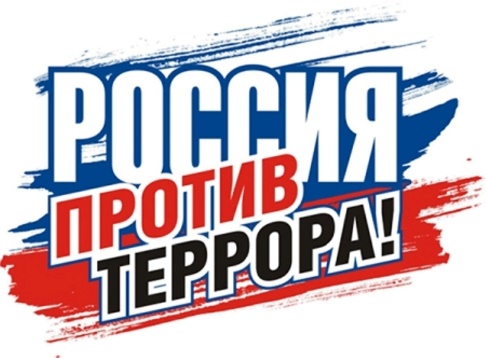 Характерные признаки группировки экстремистской направленностиХарактерные черты экстремистски настроенной личности1.Наличие «вождя», в словах и действиях которого нельзя сомневаться2.Жесткая организация мафиозного типа с внутренней иерархией и наличие препятствий к выходу из нееЗ.Жесткое деление общества на своих и чужих и установка на борьбу с чужими4.Наличие простых решений сложных социально-политических и личных проблем1.Категоричное разделение окружающей действительности на «добро» и «зло»2.Завышенная самооценка и чрезвычайная гордость своими действительными и воображаемыми превосходными качествами, мнение об особом моральном превосходстве над окружающими3. Стремление объяснять свои неудачи и ошибки враждебностью, злонамеренностью своего социального окружения4.Особого рода сценарии поведения, которые можно описать терминами конфликт, деструкция и преодоление (спасение) через революцию, либо через бегство от окружающей действительности (уход в секту).